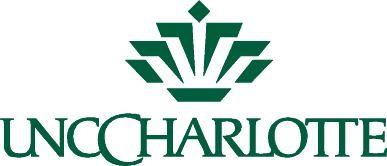 Iota Iota IotaWomen’s and Gender Studies Honor SocietyDear Prospective Member:Iota Iota Iota is the academic honor society for the field of Women’s and Gender Studies. The purpose of this organization is to encourage and support scholarship and excellence in Women’s and Gender Studies. Iota Iota Iota is named for the ancient goddesses Inanna, Ishtar, and Isis and strives to maintain feminist values including egalitarianism, inclusiveness, and celebration of the diversity of women’s and gendered experiences.  Eligibility: To be eligible for Iota Iota Iota (Triota) you must meet the following requirements:Declare or be a declared Women’s and Gender Studies Minor or have a strong interest in Women’s and Gender Studies as demonstrated through courseworkHave achieved sophomore standing or be enrolled in the Women’s, Gender, and Sexuality Graduate Certificate programHave and maintain a cumulative GPA of 3.0 or higherHave taken and passed 6 credit hours of WGST coursesFees: Before induction into Triota you will be responsible for paying the one-time fee before the specified due date. Currently, our membership fee is $20; however, this is subject to change and you will be notified in advance of any changes. The fee due date will be prior to the induction ceremony and approximately 1 month following the first meeting of the semester. Any prospective members with unpaid fees will NOT be inducted into Triota and may apply again the following semester if they continue to meet eligibility requirements.Service Hours: Members of Triota also will be responsible for completing community service/volunteer hours. Members must complete 15 service hours per semester (30 total service hours per academic year). All volunteer hours must be relevant to the Women’s and Gender Studies community. For example, volunteer hours acquired with Goodwill would NOT be applicable to the volunteer hours required for Triota as Goodwill is not an organization affiliated with women and gender issues. Some exceptions may present themselves in which case seek approval from the Triota officers or faculty supervisor prior to completing any questionable volunteer hours.If you are interested in membership, please fill out the attached application and send it to Shannon Bauerle via email at sbauerle@uncc.edu or return it to her box in the Faculty mailbox room, 2nd floor, English department in Fretwell. Incomplete applications or applicants that fail to meet eligibility requirements will not be considered for membership. If you have any questions, please email Shannon Bauerle, Triota Faculty Supervisor, at sbauerle@uncc.edu.Iota Iota IotaWomen’s and Gender Studies Honor SocietyApplication for MembershipName: Address: Phone number:                                          Email: Student ID#:                                        	 Number of semesters completed at UNCC: Are you a Women’s and Gender Studies Minor: Please list courses completed in the Women’s and Gender Studies Program and the grade you earned. Course							GradeCumulative GPA: By signing electronically below you acknowledge that the information included on this application is correct.Signature										Date